fagdag i engelsk: NoraneHeile skulen deltok, 1.-7. klasse, med 51 elevar og 8 vaksneNår KvaKorleis09.00-09.30Felles oppstart «Good morning- song»Informasjon om korleis dagen føregår.Youtube: Little Red Riding Hood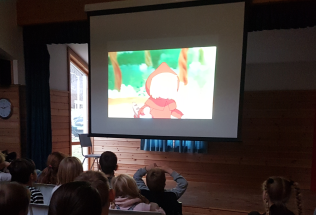 09.30- 10.00Forståing av filmJobbe med oppgåver til filmen i dei ulike klasseromma. Oppgåvene blir tilpassa nivået til elevane. Oppgåvene blei funne her: https://en.islcollective.com/ 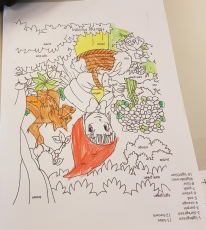 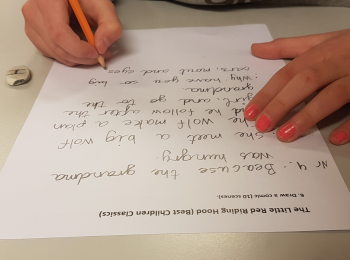 10.15- 12.45-Stasjonar+ lunsjElevane blir delte på tvers av klassane. Me har passa på at 1. og 2. klasse får vera på gruppe med fadrane sine.Ca. 20 minutt per stasjon. Stasjonar: Engelske barnesongar og songleikarBoklesingDei eldste elevane les for dei yngste.Lærar er med på å velje rett nivåElevane samtalar etterpå om kva dei har lese om, dei yngste samtalar om ord dei forstår.LeseforståingsoppgåverMe har eige leseforståingshefte til mellomsteget i engelsk1.-4. klasse arbeider med å fargelegge eit bilete etter instruksjonar.Spel og leikar StjerneorienteringMe har oppgåver til ulike tema, der oppgåvene er delt inn i ulike nivå (mal frå Fjærland Oppvekstsenter).Døme oppgåve: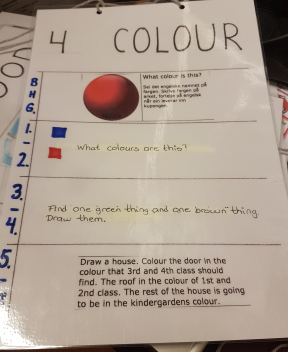 12.45- 13.00Tea TimeHeile skulen samla seg for ein felles avslutning på dagen. Det vil bli servert te og kjeks. 